專題與研究成果報告全文格式Instructions for Camera-Ready Report on 2021 AMI&E Project and Research Competition  指導老師：(姓名) 參賽作者：(姓名1) (姓名2) (姓名3) (姓名4) (姓名5)學校及所系名稱摘要本文舉例說明「XXX」作品採用之排版格式，供投稿人準備作品文件時參考之用。摘要內文距左右兩側各4公分置中，單行間距(請勿勾選“文件格線被設定時貼其格線”功能)，與前段距離6pt，與後段距離0pt，摘要標題字型為10pt標楷體、粗體；摘要內文字型為10pt標楷體。關鍵詞：關鍵詞一、關鍵詞二(字型為10pt標楷體，最多不超過五項，並以頓號隔開)格式報告內容：前言、研究目的、文獻探討、研究方法、結果與討論（含結論與建議）…等。全文文章用A4大小的紙張，每頁上下緣各留2.5公分及左右兩側各留2.5公分，文章之研究題目與作者不分欄﹐內文分兩欄（雙欄間距1公分﹞，打字不可參差不齊。單行間距（請勿勾選“文件格線被設定時貼其格線”功能），段落間與前段距離6pt，與後段距離0pt，字型全部採用10pt標楷體。縮排：中文空格二個中文字，英文空格5個英文字。全文文章包括圖片、表格、參考文獻，以4至6頁為原則。請於每頁下方插入頁碼置中。全文文章請以MS-Word （.doc檔）編輯軟體建檔或轉成.pdf檔。論文題目與作者論文題目宜簡明並加註英文題目，中文字型為16pt標楷體、粗體，英文字型為16pt Times New Roman字體。作者部分包含指導老師與參加組員姓名、所屬學校系科名稱，字型均為12pt標楷體。各節主標題與前一段落間隔一行，置中、標楷體、12pt、粗體，如一行放不下則換行後對齊。內文內文字型均採用10pt標楷體，採單行間距，分兩欄編排。文內所有出現之英文及數字部分請使用Times New Roman字體。小節標題靠左、粗體、10pt標楷體，如一行放不下則換行對齊。關於圖片、表格及方程式圖片圖標題必須置於圖片下方。若圖標題僅使用一行，則必須置中，否則應靠左對齊，且須緊跟圖之後。安排方式為靠上或靠下，若圖較大以單欄編排。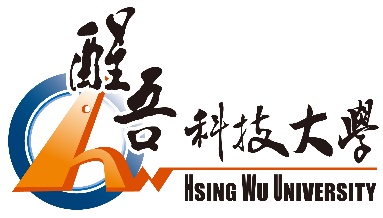 圖1. XX方格圖表格表標題﹝表1. XX表﹞必須置於表格上方且置中，安排方式為靠上或靠下，若表比較大時以單欄編排，表內容須有外框。方程式方程式應於上下個留一行空白。方程式應編號，編號必須切齊邊界並從(1)開始，如方程式太長宜分成兩行，字體大小為10pt。    	(1)參考文獻格式文中所引用的參考文獻，不論是國內外專書、譯書、期刊論文、會議論文、博碩士論文或技術報告，都應列明於參考文獻中，文獻部份請將中文列於前、英文列於後，中文按姓氏筆畫排列，英文按姓氏字母順序排列。文中中文文獻引用時採用方式為「作者全名(西元曆年)」，例如：李家梵(2003)、張春興等人(1981)或(李家梵，2003)。英文文獻引用時採用方式為「作者姓 (西元曆年)」，例如：Hilts (1999)或(Berenson et al., 1983)。誌謝曾接受任何單位補助者，可在本處作感謝，有補助計畫編號，請務必填寫計畫編號。參考文獻內政部警政署（2004，1月20日）。93年警政統計通報。資料引自http://www.npa.gov.tw/ count/main.htm李家梵（2003）。台灣極限運動場使用者動機與滿意度之相關研究。中華民國大專院校九十二年度體育學術研討會，桃園縣，國立體育學院。張春興、林清山（1981）。教育心理學。台北市：東華書局。楊志顯（2004）。我國大專院校體育教師專業進修需求、動機與阻礙因素之研究。大專體育學刊，6卷3期，21-32頁。學生手冊（1990）。桃園縣：國立體育學院。Becker, L. J., & Seligman, C. (1981). Welcome to the energy crisis. Journal of Social Issues, 37(2), 1-7.Berenson, M. L., Levine, D. M., & Goldstein, M. (1983). Intermediate statistical methods and application: A computer approach. Englewood Cliffs, NJ: Prentice-Hall.Gurman, A. S., & Kniskern, D. P. (1981). Family therapy outcome research: Knows and unknowns. In A. S. Gurman and D. P. Kniskern (Eds.), Handbook of family therapy (pp. 105-128). NY: Brunner.Hilts, P. J. (1999, February 16). In forecasting their emotions, most people flunk out. New York Times. Retrieved November 21, 2000, from http://www.nytimes.comPublication Manual of the American Psychological Association (5th ed.) (2001). Washington, DC: American Psychological Association.Rocklin, T. R. (1989). Individual differences in item selection in computerized self-adapted testing. The Annual Meeting of the American Research Association, San Francisco, C2021中華民國情境智能學會學生專題競賽延伸摘要指導老師：(姓名) 參賽作者：(姓名1) (姓名2) (姓名3) (姓名4) (姓名5)學校及所系名稱摘要 — 本文件提供 2021中華民國情境智能學會學生專題投稿者，準備 一頁中文延伸摘要論文時所需要的範本與指導方針。本段摘要文字應該使用10pt標楷體、粗體字，長度不得超過200 字。研究背景延伸摘要僅限1~2頁之內，其中包括全部的文字，圖片，表格、和參考資料。報告內容：前言、研究方法、結果與討論…等。全文文章用A4大小的紙張，每頁上下緣各留2.5公分及左右兩側各留2.5公分，文章之研究題目與作者不分欄﹐內文分兩欄（雙欄間距1公分﹞，打字不可參差不齊。單行間距（請勿勾選“文件格線被設定時貼其格線”功能），段落間與前段距離6pt，與後段距離0pt，字型全部採用10pt標楷體。縮排：中文空格二個中文字，英文空格5個英文字。超過1頁者，請於每頁下方插入頁碼置中。全文文章請以MS-Word （.doc檔）編輯軟體建檔或轉成.pdf檔。研究方法論文題目宜簡明並加註英文題目，中文字型為16pt標楷體、粗體，英文字型為16pt Times New Roman字體。作者部分包含指導老師與參加組員姓名、所屬學校系科名稱，字型均為12pt標楷體。主標題應與前一段落間隔一行，置中、標楷體、12pt、粗體，如一行放不下則換行後對齊。內文字型均採用10pt標楷體，採單行間距，分兩欄編排。文內所有出現之英文及數字部分請使用Times New Roman字體。結果與建議圖標題必須置於圖片下方。若圖標題僅使用一行，則必須置中，否則應靠左對齊，且須緊跟圖之後。安排方式為靠上或靠下，若圖較大以單欄編排。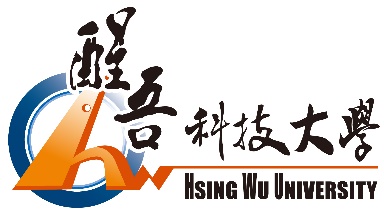 圖1. XX方格圖表標題﹝表1. XX表﹞必須置於表格上方且置中，安排方式為靠上或靠下，若表比較大時以單欄編排，表內容須有外框。誌謝曾接受任何單位補助者，可在本處作感謝，有補助計畫編號，請務必填寫計畫編號。參考文獻文中所引用的參考文獻，不論是國內外專書、譯書、期刊論文、會議論文、博碩士論文或技術報告，都應列明於參考文獻中，文獻部份請將中文列於前、英文列於後，中文按姓氏筆畫排列，英文按姓氏字母順序排列。文中中文文獻引用時採用方式為「作者全名(西元曆年)」，例如：李家梵(2003)、張春興等人(1981)或(李家梵，2003)。英文文獻引用時採用方式為「作者姓 (西元曆年)」，例如：Hilts (1999)或(Berenson et al., 1983)。